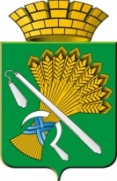 АДМИНИСТРАЦИЯ КАМЫШЛОВСКОГО ГОРОДСКОГО ОКРУГАП О С Т А Н О В Л Е Н И Еот 29.12.2021 № 1027Об увеличении оплаты труда работников муниципальных учреждений Камышловского городского округа в 2022 году В соответствии с Трудовым кодексом Российской Федерации, с учетом Постановления Правительства Свердловской области от 30.09.2021 № 641-ПП «Об утверждении методик, применяемых для расчета межбюджетных трансфертов из областного бюджета местным бюджетам, на 2022 год и плановый период 2023 и 2024 годов», с учетом решения Думы Камышловского городского округа от 16.12.2021г. № 45 «О бюджете Камышловского городского округа на 2022 год и плановый период 2023 и 2024 годов», в целях повышения оплаты труда работников бюджетной сферы Камышловского городского округа, администрация Камышловского городского округа ПОСТАНОВЛЯЕТ:1. Увеличить (индексировать) с 01 сентября 2022 года на 4,0 процента размеры должностных окладов работников организаций, обеспечивающих реализацию полномочий органов местного самоуправления в сфере образования (за исключением инженерно-технических, административно-хозяйственных, производственных, учебно-вспомогательных, медицинских и иных работников, осуществляющих вспомогательные функции, перечень которых устанавливается Министерством образования и молодежной политики Свердловской области), работников, обеспечивающих деятельность учреждений культуры, работников учреждений физической культуры и спорта.2.Увеличить (индексировать) с 01 сентября 2022 года на 4,0 процента размеры должностных окладов работников муниципальных учреждений: муниципального казенного учреждения «Центр обеспечения деятельности администрации Камышловского городского округа», муниципального казенного учреждения «Центр городского обслуживания».3. Главным распорядителям средств бюджета Камышловского городского округа обеспечить финансирование расходов, связанных с реализацией пунктов 1-2 настоящего постановления, за счет средств, предусмотренных в бюджете Камышловского городского округа на 2022 год и плановый период 2023 и 2024 годов, а также средств, полученных муниципальными учреждениями от приносящей доход деятельности.4. Разместить настоящее постановление на официальном сайте администрации Камышловского городского округа.5. Контроль за исполнением настоящего постановления оставляю за собой.ГлаваКамышловского городского округа                                               А.В. Половников